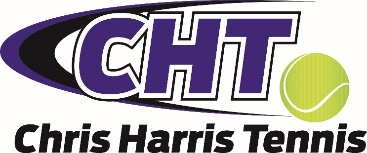 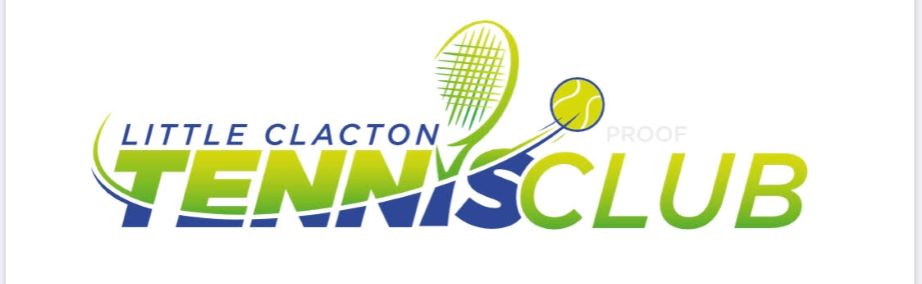 LITTLE CLACTON JUNIOR TENNIS COURSES – 2023Dear Players/Parents,Please find below a schedule for weekly Junior Courses leading up to the Easter holidays. If you have any queries as to the correct group, please contact me for clarification. I look forward to seeing everyone out on court.Coach ChrisWEDNESDAYS – 4 to 5pm – LTA Youth Red Ball (5 to 8 yrs)WEDNESDAYS – 5 to 6pm – LTA Youth Yellow Ball (12+ yrs)                                Mar. 1st, 8th, 15th, 22nd, 29th. (5 sessions)                                Members - £30, Non-members - £35 FRIDAYS – 4.30 to 5.30pm - LTA Youth Orange/Green Ball - (9 to 11yrs)                                Mar. 3rd,10th,17th,24th, 31st. (5 sessions)                                Members - £30, Non-members - £35N.B. There will be minimums and maximums for each group to run.                                               	To book onto a course please contact me:chrisharris366@gmail.com / 07793 976913 / WhatsApp group ‘Lt Clacton Junior Tennis’Payment can be made by cash at first session or bank transfer:C H Harris   Nationwide  07-02-46  48108248 (player name as reference please)  Little Clacton T.C., Whitegates Court, Holland Rd., Lt. Clacton. CO16 9FD 